Dataset Tables  Cq values of seven candidate reference genes of Rhizophora apiculata in physiological conditions and salt stress tissue samples(A)(B) Average Cq values and standard error’s of four reference gene used for sodium/proton antiporter gene (NHX)(C) geNorm Analysis: Physiological tissue samples lowest M value show the most stable reference genes and highest M value represents least stable genes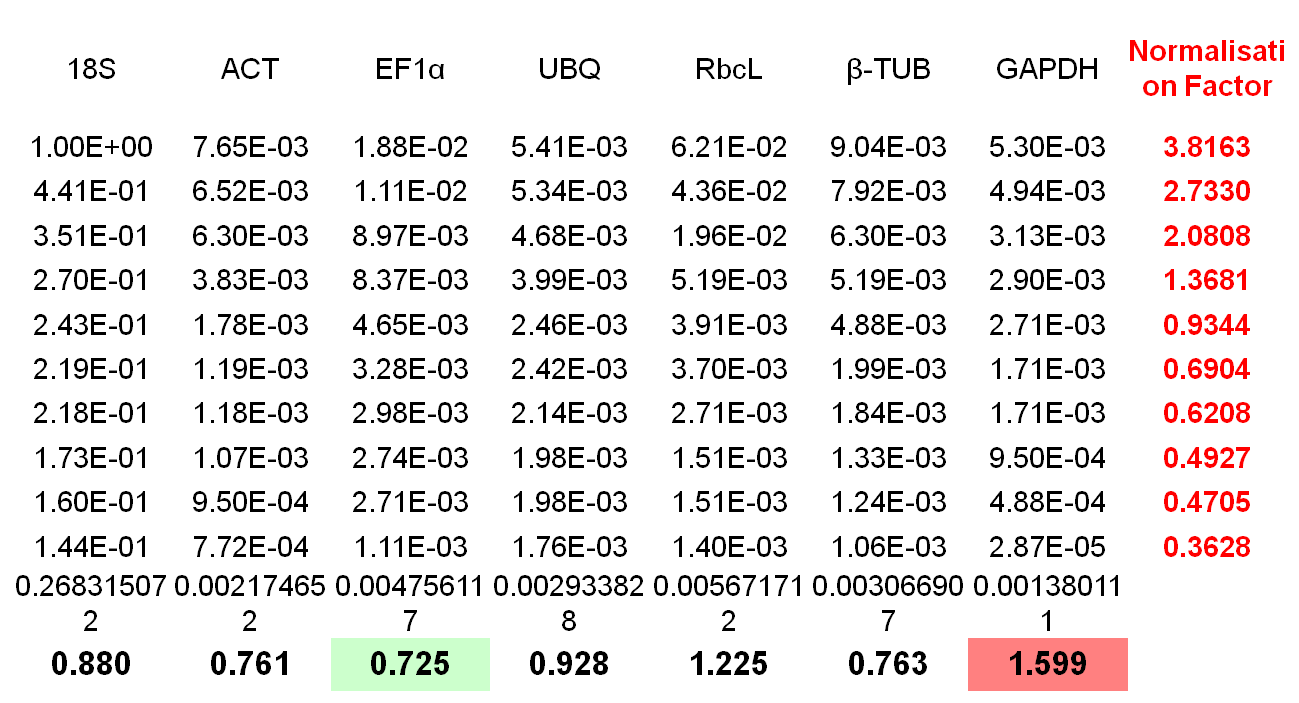 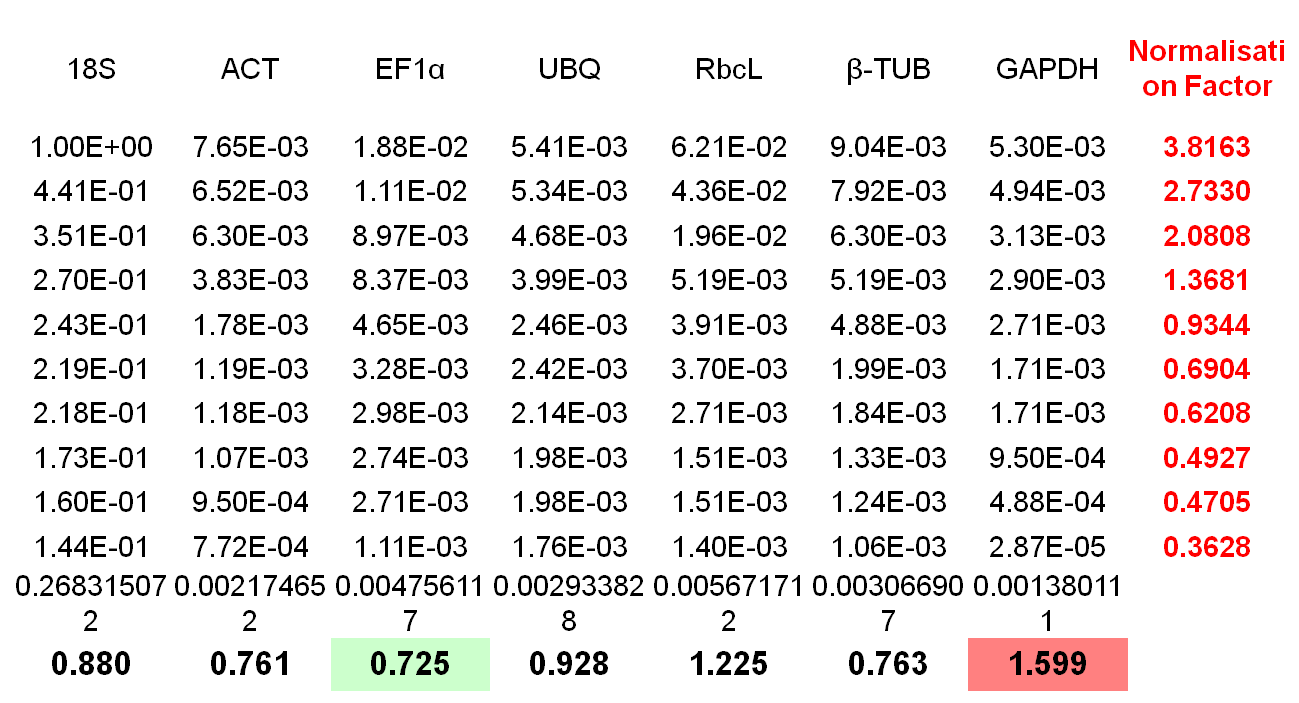 (D) geNorm analysis: In physiological tissue samples the most stable pair of gene(E) geNorm Analysis: salt stress samples lowest M value show the most stable reference genes and highest M value represents least stable genes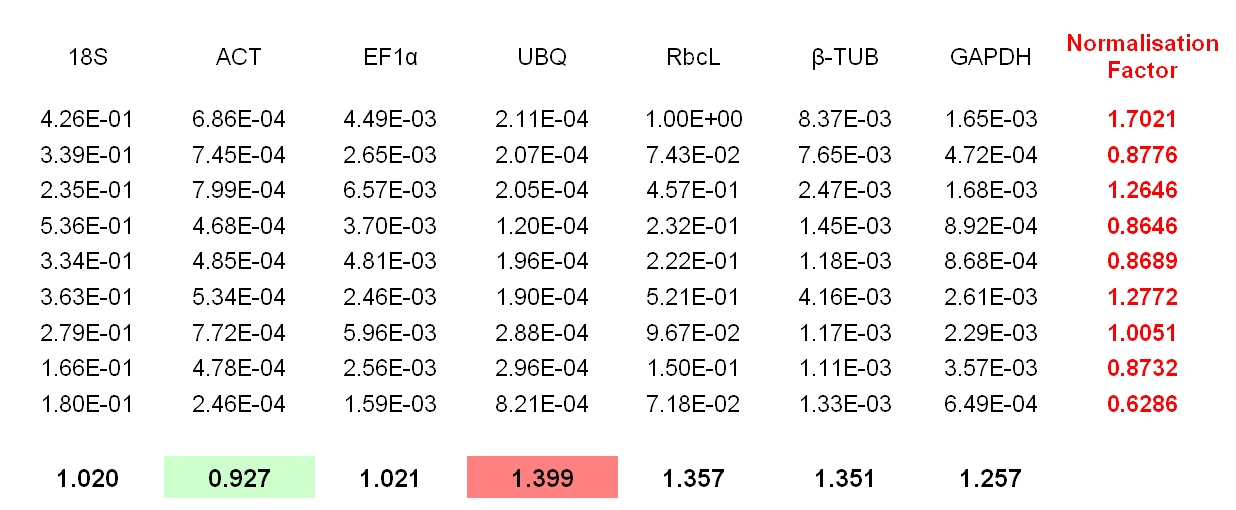 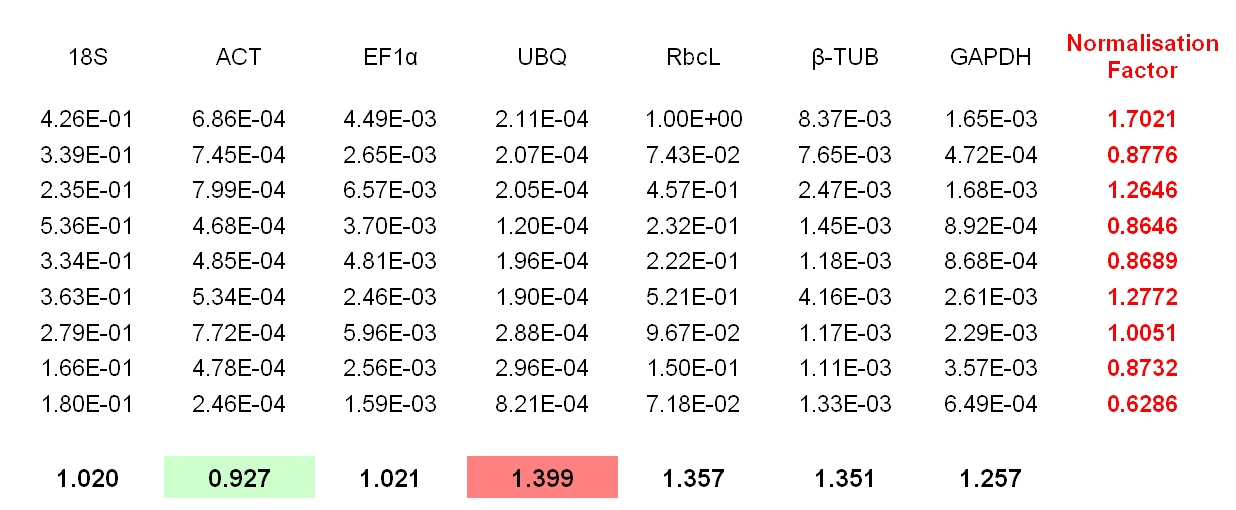 (F) geNorm Analysis: In salt stress samples the most stable pair of gene(G) NormFinder analysis: physiological tissue sample lowest stability value show the most stable reference genes and highest value represents least stable genes(H) NormFinder analysis: Salt stress samples lowest stability value show the most stable reference genes and highest value represents least stable genes Reference GeneMinMaxAverageSDSE1st Quartile3rd QuartileMedianPhysiolo-gical Tissue samples Cq values18S12.2715.0714.160.8310.2613.7814.814.38Physiolo-gical Tissue samples Cq valuesEF1α1822.0819.9861.210.3819.1220.7220.27Physiolo-gical Tissue samples Cq valuesACTIN19.322.6121.1151.290.419.9422.1421.69Physiolo-gical Tissue samples Cq valuesβ-TUB19.0622.1520.6191.190.3719.7221.5920.59Physiolo-gical Tissue samples Cq valuesGAPDH19.8327.3621.7712.2260.70420.64521.8821.13Physiolo-gical Tissue samples Cq valuesUBQ19.821.4220.6830.64210.2020.0121.2520.95Physiolo-gical Tissue samples Cq valuesrbcL16.2821.7519.732.020.6417.9421.6420.31Salt stress tissue samples Cq values18S13.4516.7114.821.080.36014.0615.6614.69Salt stress tissue samples Cq valuesEF1 α17.6821.5220.011.090.36319.6123.2520.02Salt stress tissue samples Cq valuesACTIN20.324.2122.491.3020.4322.5123.2522.61Salt stress tissue samples Cq valuesβ-TUB16.2823.0320.842.0720.69020.1321.9621.65Salt stress tissue samples Cq valuesGAPDH18.9924.3521.651.760.58820.1322.8121.46Salt stress tissue samples Cq valuesUBQ20.0125.2423.271.930.6422.4724.5423.98Salt stress tissue samples Cq valuesrbcL12.1821.7515.753.5431.1813.3516.0214.39EF1αEF1αACTACT18S18SUBQUBQEF1α+ ACTEF1α+ ACTAverageSEAverageSEAverageSEAverageSEAverageSE0 h1.0379340.3940.7010080.04121.0265880.240480.8921910.02164041.1142350.394446 h0.8211190.24170.9138530.0063340.3349140.105518.8958051.597610.9861480.2417312 h6.2993450.80122.1182330.366664.9593070.074745.7974740.114814.3711380.801224 hr1.3811440.83820.9020.111950.8767950.023190.7192930.25792.121070.838243ACTEF1αNormalisation Factor7.65E-031.88E-023.73346.52E-031.11E-022.64916.30E-038.97E-032.33843.83E-038.37E-031.75991.78E-034.65E-030.89531.19E-033.28E-030.61581.18E-032.98E-030.58261.07E-032.74E-030.53249.50E-042.71E-030.49847.72E-041.11E-030.28830.0021746520.0047561170.3820.382Actin EF1α Normalisation Factor6.86E-044.49E-031.26287.45E-042.65E-031.01167.99E-046.57E-031.64914.68E-043.70E-030.94724.85E-044.81E-031.09945.34E-04 2.46E-030.82457.72E-045.96E-031.54404.78E-042.56E-030.79652.46E-041.59E-030.44960.00054850.0035177990.4620.462Gene nameStability value18S0.410ACT0.164EF1α0.085UBQ0.463RbcL0.500β-TUB0.135GAPDH0.568Best geneEF1αStability value0.085Best combination of two genesEF1α and β-TUBStability value for best combination of two genes0.070Gene nameStability value18S0.273ACT0.196EF1α0.257UBQ0.518RbcL0.499β-TUB0.533GAPDH0.483Best geneACTStability value0.196Best combination of two genesACT and EF1αStability value for best combination of two genes0.183